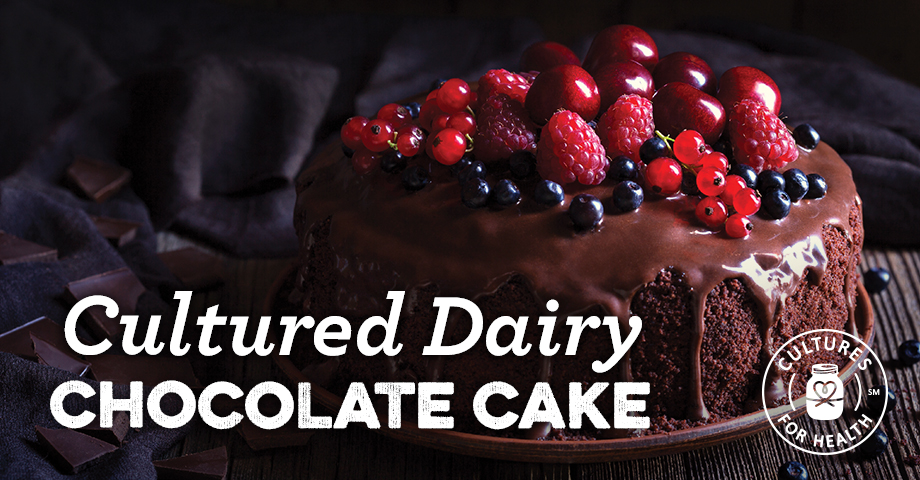 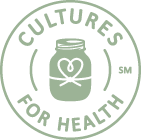 Ingredients:1 cup butter, softened, plus more for the pan butter, softened, plus more for the pan butter, softened, plus more for the pan 1 1/2 cups Sucanat, or other unrefined sugar Sucanat, or other unrefined sugar Sucanat, or other unrefined sugar 3 large eggs, beaten large eggs, beaten large eggs, beaten 1/2 cup kefirkefir, yogurt, or buttermilk kefir, yogurt, or buttermilk 1 tsp. vanilla extract vanilla extract vanilla extract 3/4 cup water water water 2 cups flour flour flour 1/3 cup cocoa powder cocoa powder cocoa powder 3/4 tsp. salt salt salt 1 1/2 tsp. baking soda baking soda baking sodaInstructions:Preheat oven to 350°F. Butter a 9x13-inch pan and dust with flour. Set aside. In a medium bowl, cream butter with sweeteners. Stir in eggs, kefir, vanilla, and water. Set aside. In a separate bowl, whisk together flour, cocoa powder, salt, and baking soda.Fold dry ingredients into wet, stirring just to combine. Pour batter into prepared pan and bake in preheated oven for 35 to 40 minutes or until set.Cool and serve as is or frost or top with Kefir Ice Cream